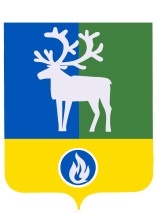 СЕЛЬСКОЕ ПОСЕЛЕНИЕ СОРУМБЕЛОЯРСКИЙ РАЙОНХАНТЫ-МАНСИЙСКИЙ АВТОНОМНЫЙ ОКРУГ – ЮГРАСОВЕТ ДЕПУТАТОВПроектРЕШЕНИЕот ___ марта 2017 года                                                                                                         № __О внесении изменений в приложение 2 к решению Совета депутатов сельского поселения Сорум от 27 февраля 2008 года № 4 Совет депутатов сельского поселения Сорум р е ш и л :1. Внести в приложение 2 «Положение  о размерах ежемесячных  и иных дополнительных выплат и порядке их осуществления муниципальным служащим в администрации  сельского поселения Сорум» к решению Совета депутатов сельского поселения Сорум от 27 февраля 2008 года № 4 «О размерах должностных окладов,  ежемесячных и иных дополнительных выплат и порядке их осуществления муниципальным служащим в администрации сельского поселения Сорум» следующие изменения:1) раздел  8.1 «Денежное поощрение по результатам работы за квартал» изложить в следующей редакции:«8.1. Денежное поощрение по результатам  работы  за квартал8.1.1. Денежное поощрение по результатам работы за квартал выплачивается              согласно распоряжению администрации  сельского поселения Сорум.Денежное поощрение по результатам  работы за квартал  выплачивается в размере            до одного месячного фонда оплаты труда. Денежное поощрение по результатам  работы за  квартал  выплачивается за счет                 фонда оплаты труда.В случае экономии фонда оплаты труда размер денежного поощрения по                   результатам  работы за квартал максимальными размерами не ограничивается. Размер денежного поощрения  по результатам работы за квартал  определяется                 главой сельского поселения Сорум.  Денежное поощрение выплачивается по результатам  работы за  I, II, III кварталы – в квартале, следующим за прошедшим, по результатам работы за IV квартал –                    до 31 декабря текущего года.8.1.2. Показатели назначения денежного поощрения по результатам работы за  квартал лицам, замещающим должности муниципальной службы в администрации  сельского поселения Сорум высшей, главной групп должностей функции «руководитель»:1) своевременное, качественное и полное исполнение мероприятий по приоритетным направлениям деятельности муниципального образования;2) организация особо важных, крупных, социально значимых проектов, мероприятий  в установленной сфере деятельности;	3) умелое и эффективное межведомственное взаимодействие с территориальными    органами федеральных органов государственной власти, с исполнительными органами государственной власти автономного округа, органами местного самоуправления и иными органами, организациями и общественными объединениями в интересах социально-экономического развития муниципального образования;4) рациональность и эффективность использования бюджетных средств,                 эффективная реализация отраслевых муниципальных программ;5) организация работы совещательных, консультативных, координационных и иных коллегиальных органов;6) иные управленческие достижения.8.1.3. Показатели назначения денежного поощрения по результатам работы за  квартал лицам, замещающим должности муниципальной службы в администрации  сельского поселения Сорум  ведущей, старшей, младшей групп должностей:1) оперативность и профессионализм в решении вопросов, входящих в их              компетенцию;2) участие в подготовке и организации крупных, социально значимых проектов, мероприятий в установленной сфере деятельности;3) применение современных форм и методов работы, поддержание высокого уровня профессиональной квалификации;4) выполнение заданий повышенной сложности и важности;5) выполнение должностных обязанностей в условиях особого режима и графика           работы;6) иные служебные достижения.  8.1.4. Денежное поощрение по результатам  работы за  квартал  выплачивается за фактически отработанное время в текущем квартале.8.1.5. В отработанное время в текущем квартале для расчета размера денежного поощрения включается время работы по табелю учета рабочего времени, дни нахождения лица, замещающего должность муниципальной службы в администрации сельского поселения Сорум, на профессиональной подготовке, переподготовке, повышении квалификации или стажировке, в служебной командировке, в ежегодном оплачиваемом отпуске. 8.1.6. Лицам, замещавшим должности муниципальной службы в администрации сельского поселения Сорум, с которыми трудовой договор расторгнут или  прекращен в течение квартала, выплата денежного поощрения по результатам работы за квартал производится за фактически отработанное время, за исключением случаев, указанных в абзаце втором настоящего пункта. Лицам, замещавшим должности муниципальной службы в администрации сельского поселения Сорум, с которыми трудовой договор расторгнут в течение квартала по инициативе представителя нанимателя (работодателя) за совершение виновных действий, денежное поощрение по результатам работы за квартал не выплачивается. Лица, замещавшие должности муниципальной службы в администрации сельского поселения Сорум, уволившиеся в течении квартала, за который производится выплата денежного поощрения по результатам работы за квартал, представляют в администрацию сельского поселения Сорум заявления о перечислении денежного поощрения по результатам работы за квартал с указанием банковских реквизитов.8.1.7. Лицам, замещающим должности муниципальной службы в администрации сельского поселения Сорум, имеющим дисциплинарное взыскание, примененное в течение квартала, за который выплачивается  денежное поощрение  по результатам работы за квартал, выплата или невыплата денежного поощрения  по результатам работы за квартал производится по решению представителя нанимателя (работодателя) на основании  служебной записки непосредственного руководителя  муниципального служащего, к которому применено дисциплинарное взыскание.8.1.8. Порядок выплаты денежного поощрения по результатам  работы за  квартал.  8.1.8.1. Ежеквартально  до 15 числа месяца, следующего за последним месяцем           расчетного квартала (по результатам работы за  IV квартал – до 15 декабря текущего года), руководителями органов администрации сельского поселения Сорум           представляется главе сельского поселения Сорум информация о фактах соблюдения показателей (нарушения показателей), перечисленных в пунктах 8.1.2, 8.1.3 настоящего Положения, по форме согласно приложению 3 к настоящему Положению. На основании представленной информации представителем нанимателя (работодателем) принимается решение о размере выплаты  денежного поощрения по результатам работы за квартал.8.1.8.2. Ежеквартально  до 20 числа месяца, следующего за последним месяцем           расчетного квартала (по результатам работы за  IV квартал – до 20 декабря текущего года), представитель нанимателя (работодатель) издает распоряжение о выплате денежного поощрения по результатам работы за квартал муниципальным служащим                (с учетом оступивших предложений о причине снижения размера денежного поощрения)  по форме согласно приложению 4 к настоящему Положению.8.1.8.3. Лица, замещающие должности муниципальной службы в администрации   сельского поселения Сорум, которым снижен размер денежного поощрения по результатам работы за квартал, должны быть ознакомлены с распоряжением представителя нанимателя (работодателя) о размере  денежного поощрения, подлежащего выплате, и причине снижения размера  денежного поощрения. Решение о снижении размера  денежного поощрения по результатам работы за квартал может быть обжаловано в установленном законодательством порядке. Факт обжалования не приостанавливает                  действие решения о снижении  денежного поощрения по результатам работы за квартал.8.1.8.4. Размер денежного поощрения по результатам работы за квартал может быть снижен по основаниям, перечисленным в подпункте 8.6.3 настоящего Положения.»;2) раздел 9 «Денежное поощрение по результатам работы за год» изложить в следующей редакции: «9. Денежное поощрение по результатам работы за год9.1. Денежное поощрение по результатам работы за год выплачивается согласно распоряжению администрации сельского поселения Сорум не позднее первого квартала, следующего за отчетным годом. 9.2. Денежное поощрение по результатам работы за год выплачивается в размере до двух с половиной месячных фондов оплаты труда и определяется из расчета суммы                      средств, направляемых для выплаты должностных окладов из расчета на год,               установленных на основании решения Совета депутатов сельского поселения Сорум, и выплат, установленных в разделах 2 - 8.1 настоящего Положения по соответствующим должностям муниципальной службы, и иных выплат, предусмотренных муниципальными правовыми актами сельского поселения Сорум, деленных на 12 и умноженных на размер денежного поощрения, определенный главой  сельского поселения Сорум. 9.3. Денежное поощрение  по результатам работы за год  выплачивается за счет фонда оплаты труда.9.4. Размер денежного поощрения  по результатам работы за год определяется главой сельского поселения Сорум.  9.5. Денежное поощрение по результатам работы за год выплачивается за фактически отработанное время в календарном году.9.6. В отработанное время в календарном году для расчета размера денежного поощрения  по результатам работы за год включается время работы по табелю учета рабочего времени, дни нахождения лица, замещающего должность муниципальной службы в администрации  сельского поселения Сорум, на профессиональной подготовке, переподготовке, повышении квалификации или стажировке, в служебной командировке, в ежегодном оплачиваемом отпуске.9.7. Лицам, замещавшим должности муниципальной службы в администрации сельского поселения Сорум, с которыми трудовой договор расторгнут                                                                                   или прекращен в течение календарного года, выплата денежного поощрения по результатам работы за год производится в порядке, аналогичном установленному в пункте 8.1.6 настоящего Положения.9.8. Размер денежного поощрения по результатам работы за год может быть снижен по основаниям, перечисленным в подпункте 8.6.3 настоящего Положения.».	2. Опубликовать настоящее решение в бюллетене «Официальный вестник сельского поселения Сорум».3. Настоящее решение вступает в силу после его официального опубликования.Глава сельского поселения                                                                                   М.М. Маковей